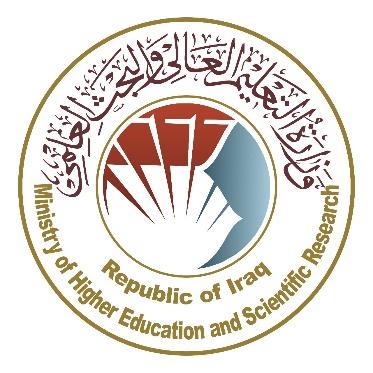 Ministry of Higher Education and Scientific ResearchScientific Supervision and Scientific Evaluation Apparatus Directorate of Quality Assurance and Academic AccreditationAccreditation DepartmentAcademic Program and Course Description Guide Academic Program and Course Description Guide2024 Introduction: 		      The educational program is a well-planned set of courses that include procedures and experiences arranged in the form of an academic syllabus. Its main goal is to improve and build graduates' skills so they are ready for the job market. The program is reviewed and evaluated every year through internal or external audit procedures and programs like the External Examiner Program.    The academic program description is a short summary of the main features of the program and its courses. It shows what skills students are working to develop based on the program's goals. This description is very important because it is the main part of getting the program accredited, and it is written by the teaching staff together under the supervision of scientific committees in the scientific departments.      This guide, in its second version, includes a description of the academic program after updating the subjects and paragraphs of the previous guide in light of the updates and developments of the educational system in Iraq, which included the description of the academic program in its traditional form (annual, quarterly), as well as the adoption of the academic program description circulated according to the letter of the Department of Studies T 3/2906 on 3/5/2023 regarding the programs that adopt the Bologna Process as the basis for their work.   In this regard, we can only emphasize the importance of writing an academic programs and course description to ensure the proper functioning of the educational process.          Concepts and terminology:             Academic Program Description: The academic program description provides a brief summary of its vision, mission and objectives, including an accurate description of the targeted learning outcomes according to specific learning strategies. Course Description: Provides a brief summary of the most important characteristics of the course and the learning outcomes expected of the students to achieve, proving whether they have made the most of the available learning opportunities. It is derived from the program description.Program Vision: An ambitious picture for the future of the academic program to be sophisticated, inspiring, stimulating, realistic and applicable. Program Mission: Briefly outlines the objectives and activities necessary to achieve them and defines the program's development paths and directions.Program Objectives: They are statements that describe what the academic program intends to achieve within a specific period of time and are measurable and observable.Curriculum Structure: All courses / subjects included in the academic program according to the approved learning system (quarterly, annual, Bologna Process) whether it is a requirement (ministry, university, college and scientific department) with the number of credit hours. Learning Outcomes:  A compatible set of knowledge, skills and values acquired by students after the successful completion of the academic program and must determine the learning outcomes of each course in a way that achieves the objectives of the program. Teaching and learning strategies: They are the strategies used by the faculty members to develop students’ teaching and learning, and they are plans that are followed to reach the learning goals. They describe all classroom and extra-curricular activities to achieve the learning outcomes of the program. Academic Program Description Form  University Name: University of Basrah   Faculty/Institute: Administrative and economics    Scientific Department: Finance and Banking science    Academic or Professional Program Name: B.Sc. in Finance and Banking    Final Certificate Name: B.Sc. in Finance and Banking   Academic System: semesters     Description Preparation Date:     File Completion Date:   The file is checked by:   Department of Quality Assurance and University Performance  Director of the Quality Assurance and University Performance Department:   Date:                          Signature:                                                                                          Approval of the Dean     * This can include notes whether the course is basic or optional. Please tick the boxes corresponding to the individual program learning outcomes under evaluation.Course Description FormProgram Vision  Program vision is written here as stated in the university's catalogue and website. Program MissionProgram mission is written here as stated in the university's catalogue and website.  Program ObjectivesGeneral statements describing what the program or institution intends to achieve.Program Accreditation Does the program have program accreditation? And from which agency? N/AOther external influences Is there a sponsor for the program?N/AProgram StructureProgram StructureProgram StructureProgram StructureProgram StructureProgram Structure Number of Courses Credit hoursPercentageReviews*Institution Requirements 22College RequirementsyesDepartment Requirements yesSummer TrainingnoOther Program Description Program Description Program Description Program Description Program Description Year/LevelCourse CodeCourse NameCredit HoursCredit HoursThirdn/aCost accountingtheoreticalpracticalExpected learning outcomes of the programExpected learning outcomes of the programKnowledge Knowledge Learning Outcomes 1Introducing students to cost accounting methods and methodsSkills Skills Learning Outcomes 2Expanding students’ skills in tabulating and calculating costsLearning Outcomes 3Ethics  Ethics  Learning Outcomes 4Developing students’ abilities to participate effectivelyLearning Outcomes 5Developing students’ skills in measuring bank costsTeaching and Learning Strategies  1- Explaining the scientific material by presenting the theoretical and practical aspects2- Writing reports, solving assignments, and participating in preparing and preparing the lecture3- Linking the ideas and branches of cost accounting and explaining their importance in providing information to decision makers  Evaluation methods  Daily, weekly and monthly exams and the end-of-semester exam.  Faculty Faculty Faculty Faculty Faculty Faculty Faculty Faculty MembersFaculty MembersFaculty MembersFaculty MembersFaculty MembersFaculty MembersFaculty MembersAcademic Rank Specialization Specialization Special Requirements/Skills (if applicable) Special Requirements/Skills (if applicable) Number of the teaching staff Number of the teaching staff Academic Rank General  Special  Staff Lecturer  Assistant ProfessorAccountingFinancial AccountingyesProfessional DevelopmentMentoring new faculty membersBriefly describes the process used to mentor new, visiting, full-time, and part-time faculty at the institution and department level.Professional development of faculty membersBriefly describe the academic and professional development plan and arrangements for faculty such as teaching and learning strategies, assessment of learning outcomes, professional development, etc.Acceptance Criterion (Setting regulations related to enrollment in the college or institute, whether central admission or others)The most important sources of information about the program Cost Accounting, Dr. alrashedProgram Development Plan Developing the curriculum by following up on the latest developments in the field of cost accounting for the banking sector and adding them to the curriculum according to the percentages specified according to the instructions.Program Skills OutlineProgram Skills OutlineProgram Skills OutlineProgram Skills OutlineProgram Skills OutlineProgram Skills OutlineProgram Skills OutlineProgram Skills OutlineProgram Skills OutlineProgram Skills OutlineProgram Skills OutlineProgram Skills OutlineProgram Skills OutlineProgram Skills OutlineProgram Skills OutlineProgram Skills OutlineRequired program Learning outcomes Required program Learning outcomes Required program Learning outcomes Required program Learning outcomes Required program Learning outcomes Required program Learning outcomes Required program Learning outcomes Required program Learning outcomes Required program Learning outcomes Required program Learning outcomes Required program Learning outcomes Required program Learning outcomes Year/LevelCourse CodeCourse NameBasic or optional Knowledge   Knowledge   Knowledge   Knowledge   Skills Skills Skills Skills Ethics Ethics Ethics Ethics Year/LevelCourse CodeCourse NameBasic or optional A1A2A3A4B1B2B3B4C1C2C3C4Cost accountingBasic ---Cost accountingCourse Name: Course Name: Course Name: Course Name: Course Name: Course Name: Course Name: Course Name: Course Name: cost accounting for Banking systems cost accounting for Banking systems cost accounting for Banking systems cost accounting for Banking systems cost accounting for Banking systems cost accounting for Banking systems cost accounting for Banking systems cost accounting for Banking systems cost accounting for Banking systems Course Code: Course Code: Course Code: Course Code: Course Code: Course Code: Course Code: Course Code: Course Code: Semester / Year:Semester / Year:Semester / Year:Semester / Year:Semester / Year:Semester / Year:Semester / Year:Semester / Year:Semester / Year:2023- 20242023- 20242023- 20242023- 20242023- 20242023- 20242023- 20242023- 20242023- 2024Description Preparation Date:Description Preparation Date:Description Preparation Date:Description Preparation Date:Description Preparation Date:Description Preparation Date:Description Preparation Date:Description Preparation Date:Description Preparation Date:14/2/202414/2/202414/2/202414/2/202414/2/202414/2/202414/2/202414/2/202414/2/2024Available Attendance Forms: Available Attendance Forms: Available Attendance Forms: Available Attendance Forms: Available Attendance Forms: Available Attendance Forms: Available Attendance Forms: Available Attendance Forms: Available Attendance Forms: Attendance only Attendance only Attendance only Attendance only Attendance only Attendance only Attendance only Attendance only Attendance only Number of Credit Hours (Total) / Number of Units (Total)Number of Credit Hours (Total) / Number of Units (Total)Number of Credit Hours (Total) / Number of Units (Total)Number of Credit Hours (Total) / Number of Units (Total)Number of Credit Hours (Total) / Number of Units (Total)Number of Credit Hours (Total) / Number of Units (Total)Number of Credit Hours (Total) / Number of Units (Total)Number of Credit Hours (Total) / Number of Units (Total)Number of Credit Hours (Total) / Number of Units (Total)Two hours a week/ 30 hours for semester Two hours a week/ 30 hours for semester Two hours a week/ 30 hours for semester Two hours a week/ 30 hours for semester Two hours a week/ 30 hours for semester Two hours a week/ 30 hours for semester Two hours a week/ 30 hours for semester Two hours a week/ 30 hours for semester Two hours a week/ 30 hours for semester Course administrator's name (mention all, if more than one name) Course administrator's name (mention all, if more than one name) Course administrator's name (mention all, if more than one name) Course administrator's name (mention all, if more than one name) Course administrator's name (mention all, if more than one name) Course administrator's name (mention all, if more than one name) Course administrator's name (mention all, if more than one name) Course administrator's name (mention all, if more than one name) Course administrator's name (mention all, if more than one name) Name: Husam Ahmed Ali Email: husam.ali@uobasrah.edu.iq Name: Husam Ahmed Ali Email: husam.ali@uobasrah.edu.iq Name: Husam Ahmed Ali Email: husam.ali@uobasrah.edu.iq Name: Husam Ahmed Ali Email: husam.ali@uobasrah.edu.iq Name: Husam Ahmed Ali Email: husam.ali@uobasrah.edu.iq Name: Husam Ahmed Ali Email: husam.ali@uobasrah.edu.iq Name: Husam Ahmed Ali Email: husam.ali@uobasrah.edu.iq Name: Husam Ahmed Ali Email: husam.ali@uobasrah.edu.iq Name: Husam Ahmed Ali Email: husam.ali@uobasrah.edu.iq Course Objectives Course Objectives Course Objectives Course Objectives Course Objectives Course Objectives Course Objectives Course Objectives Course Objectives Course ObjectivesCourse ObjectivesCourse ObjectivesCourse ObjectivesCourse ObjectivesCourse Objectives- Providing the student with the skills of tabulating and classifying costs- Providing the student with the skills of organizing cost lists- Cost theories- Providing the student with the skills of tabulating and classifying costs- Providing the student with the skills of organizing cost lists- Cost theories- Providing the student with the skills of tabulating and classifying costs- Providing the student with the skills of organizing cost lists- Cost theoriesTeaching and Learning Strategies Teaching and Learning Strategies Teaching and Learning Strategies Teaching and Learning Strategies Teaching and Learning Strategies Teaching and Learning Strategies Teaching and Learning Strategies Teaching and Learning Strategies Teaching and Learning Strategies StrategyStrategy1- Education strategy, participatory concept planning.2- Brainstorming education strategy.3- Education Strategy Notes Series1- Education strategy, participatory concept planning.2- Brainstorming education strategy.3- Education Strategy Notes Series1- Education strategy, participatory concept planning.2- Brainstorming education strategy.3- Education Strategy Notes Series1- Education strategy, participatory concept planning.2- Brainstorming education strategy.3- Education Strategy Notes Series1- Education strategy, participatory concept planning.2- Brainstorming education strategy.3- Education Strategy Notes Series1- Education strategy, participatory concept planning.2- Brainstorming education strategy.3- Education Strategy Notes Series1- Education strategy, participatory concept planning.2- Brainstorming education strategy.3- Education Strategy Notes SeriesCourse StructureCourse StructureCourse StructureCourse StructureCourse StructureCourse StructureCourse StructureCourse StructureCourse StructureWeek  Hours Hours Required Learning Outcomes Unit or subject name Unit or subject name Unit or subject name Learning method Evaluation method 15 weeks / course - A basic understanding of cost accounting, its definition and objectives, as well as the classification of costs according to the four approaches to cost classification.- Preparing lists and statements of costs tabulationTotal cost theory- Variable cost theory- Exploited energy theory- Break-even analysis- Measuring the cost of funds- Credit interest rate-Debit interest rate- Other costs rate- Measuring the cost of work- Regular wage rate- Additional pay rate- Holiday and event fees- Measure and charge other costs- Direct method of charging other costs- The total method- Descending distribution methodIntroduction to cost accounting- Costs tab- Cost theories- Break-even analysisIntroduction to cost accounting- Costs tab- Cost theories- Break-even analysisIntroduction to cost accounting- Costs tab- Cost theories- Break-even analysisClass lecturesParticipatory educationDaily preparationCourse EvaluationCourse EvaluationCourse EvaluationCourse EvaluationCourse EvaluationCourse EvaluationCourse EvaluationCourse EvaluationCourse EvaluationDistributing the score out of 100 according to the tasks assigned to the student such as daily preparation, daily oral, monthly, or written exams, reports .... etc Distributing the score out of 100 according to the tasks assigned to the student such as daily preparation, daily oral, monthly, or written exams, reports .... etc Distributing the score out of 100 according to the tasks assigned to the student such as daily preparation, daily oral, monthly, or written exams, reports .... etc Distributing the score out of 100 according to the tasks assigned to the student such as daily preparation, daily oral, monthly, or written exams, reports .... etc Distributing the score out of 100 according to the tasks assigned to the student such as daily preparation, daily oral, monthly, or written exams, reports .... etc Distributing the score out of 100 according to the tasks assigned to the student such as daily preparation, daily oral, monthly, or written exams, reports .... etc Distributing the score out of 100 according to the tasks assigned to the student such as daily preparation, daily oral, monthly, or written exams, reports .... etc Distributing the score out of 100 according to the tasks assigned to the student such as daily preparation, daily oral, monthly, or written exams, reports .... etc Distributing the score out of 100 according to the tasks assigned to the student such as daily preparation, daily oral, monthly, or written exams, reports .... etc Learning and Teaching Resources Learning and Teaching Resources Learning and Teaching Resources Learning and Teaching Resources Learning and Teaching Resources Learning and Teaching Resources Learning and Teaching Resources Learning and Teaching Resources Learning and Teaching Resources Required textbooks (curricular books, if any)Required textbooks (curricular books, if any)Required textbooks (curricular books, if any)Required textbooks (curricular books, if any)Required textbooks (curricular books, if any)Distribution is as follows: 25 marks for monthly and daily exams for the first semester. 25 marks for monthly and daily exams for the second semester. 50 marks for final examsDistribution is as follows: 25 marks for monthly and daily exams for the first semester. 25 marks for monthly and daily exams for the second semester. 50 marks for final examsDistribution is as follows: 25 marks for monthly and daily exams for the first semester. 25 marks for monthly and daily exams for the second semester. 50 marks for final examsDistribution is as follows: 25 marks for monthly and daily exams for the first semester. 25 marks for monthly and daily exams for the second semester. 50 marks for final examsMain references (sources)Main references (sources)Main references (sources)Main references (sources)Main references (sources)n/an/an/an/aRecommended books and references (scientific journals, reports...)Recommended books and references (scientific journals, reports...)Recommended books and references (scientific journals, reports...)Recommended books and references (scientific journals, reports...)Recommended books and references (scientific journals, reports...)Lectures prepared by ProfessorLectures prepared by ProfessorLectures prepared by ProfessorLectures prepared by ProfessorElectronic References, WebsitesElectronic References, WebsitesElectronic References, WebsitesElectronic References, WebsitesElectronic References, Websites